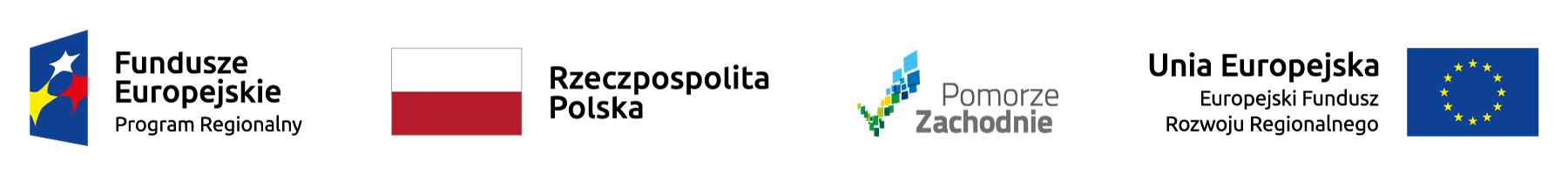 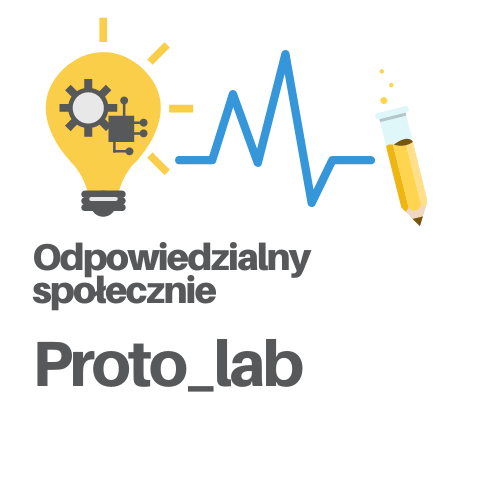 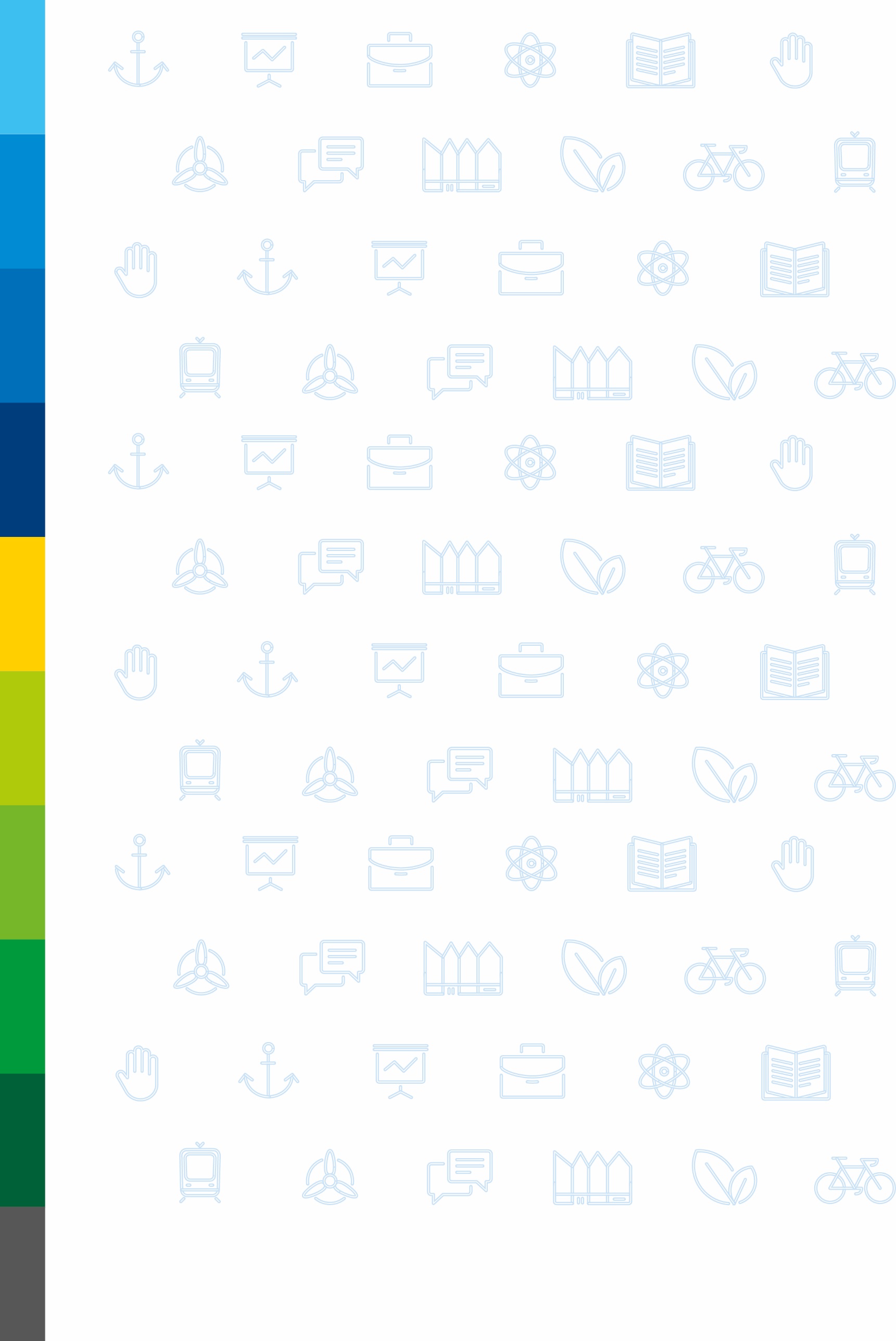 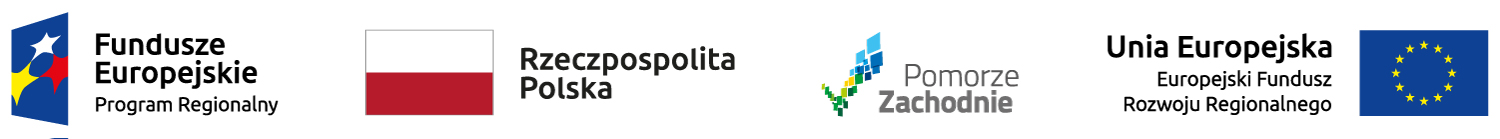 Numer Wniosku Wstępnego (wypełnia instytucja przyjmująca wnioski) Wniosek należy wypełnić wpisując informacje w puste pola, zgodnie ze wskazówkami zawartymi w opisie poszczególnych pól. Nie należy modyfikować wzoru wniosku np. dodawać kolumn lub wierszy. W przypadku jeśli pole nie dotyczy, należy wpisać „nie dotyczy”.Wniosek należy wypełnić wpisując informacje w puste pola, zgodnie ze wskazówkami zawartymi w opisie poszczególnych pól. Nie należy modyfikować wzoru wniosku np. dodawać kolumn lub wierszy. W przypadku jeśli pole nie dotyczy, należy wpisać „nie dotyczy”.Wniosek należy wypełnić wpisując informacje w puste pola, zgodnie ze wskazówkami zawartymi w opisie poszczególnych pól. Nie należy modyfikować wzoru wniosku np. dodawać kolumn lub wierszy. W przypadku jeśli pole nie dotyczy, należy wpisać „nie dotyczy”.Wniosek należy wypełnić wpisując informacje w puste pola, zgodnie ze wskazówkami zawartymi w opisie poszczególnych pól. Nie należy modyfikować wzoru wniosku np. dodawać kolumn lub wierszy. W przypadku jeśli pole nie dotyczy, należy wpisać „nie dotyczy”.Tytuł projektu B+RWnioskodawcaNazwa Wnioskodawcy / adres / strona internetowa / status prawnyAdres e-mail uczelniDane osób do kontaktów roboczych(imię i nazwisko, email z domeną uczelni, telefon)	Planowany okres realizacji projektu (od….do….)Opis rezultatów zrealizowanych  prac w ramach grantu w Komponencie 1Należy krótko opisać dotychczas wykonane prace i rezultaty w ramach Komponentu 1.Opis rezultatów zrealizowanych  prac w ramach grantu w Komponencie 1Należy krótko opisać dotychczas wykonane prace i rezultaty w ramach Komponentu 1.Opis rezultatów zrealizowanych  prac w ramach grantu w Komponencie 1Należy krótko opisać dotychczas wykonane prace i rezultaty w ramach Komponentu 1.Opis rezultatów zrealizowanych  prac w ramach grantu w Komponencie 1Należy krótko opisać dotychczas wykonane prace i rezultaty w ramach Komponentu 1.Poziom gotowości technologicznej (TRL)Poziom gotowości technologicznej (TRL)Poziom gotowości technologicznej (TRL)Poziom gotowości technologicznej (TRL)Początkowy poziom TRL projektu objętego grantem w ramach komponentu 2Początkowy poziom TRL projektu objętego grantem w ramach komponentu 2Wymagany TRL na zakończenie realizacji projektu to poziom 8Czy osiągnięcie min. 8 poziomu TRL dla prototypowanej technologii jest możliwe uwzględniając ograniczony czas realizacji projektu?Wymagany TRL na zakończenie realizacji projektu to poziom 8Czy osiągnięcie min. 8 poziomu TRL dla prototypowanej technologii jest możliwe uwzględniając ograniczony czas realizacji projektu?Wymagany TRL na zakończenie realizacji projektu to poziom 8Czy osiągnięcie min. 8 poziomu TRL dla prototypowanej technologii jest możliwe uwzględniając ograniczony czas realizacji projektu?Wymagany TRL na zakończenie realizacji projektu to poziom 8Czy osiągnięcie min. 8 poziomu TRL dla prototypowanej technologii jest możliwe uwzględniając ograniczony czas realizacji projektu?TAKTAKTAKNIECel i przedmiot projektu oraz jego zgodność z definicją prac badawczo-rozwojowychProjekt winien obejmować prace B+R będące kontynuacją rozwoju pomysłu zrealizowanego w Komponencie I służące weryfikacji udoskonalaniu prototypowego rozwiązania, w celu uzyskania jak najwyższej gotowości technologicznej. Cel i przedmiot projektu oraz jego zgodność z definicją prac badawczo-rozwojowychProjekt winien obejmować prace B+R będące kontynuacją rozwoju pomysłu zrealizowanego w Komponencie I służące weryfikacji udoskonalaniu prototypowego rozwiązania, w celu uzyskania jak najwyższej gotowości technologicznej. Cel i przedmiot projektu oraz jego zgodność z definicją prac badawczo-rozwojowychProjekt winien obejmować prace B+R będące kontynuacją rozwoju pomysłu zrealizowanego w Komponencie I służące weryfikacji udoskonalaniu prototypowego rozwiązania, w celu uzyskania jak najwyższej gotowości technologicznej. Cel i przedmiot projektu oraz jego zgodność z definicją prac badawczo-rozwojowychProjekt winien obejmować prace B+R będące kontynuacją rozwoju pomysłu zrealizowanego w Komponencie I służące weryfikacji udoskonalaniu prototypowego rozwiązania, w celu uzyskania jak najwyższej gotowości technologicznej. Przewidywany przebieg  oraz zakładane rezultaty projektu Należy wskazać, jak krok po kroku będzie przebiegała realizacja projektu i co będzie wynikiem prac B+R (wynikiem może być np.: technologia, sposób, metoda, produkt-wytwór, opracowanie związków chemicznych, kompozycji farmaceutycznych, prototyp). Należy opisać planowane wyniki prac w nawiązaniu do stopnia gotowości technologicznej, którego osiągniecie się zakłada. Co będzie miarą sukcesu projektu?Przewidywany przebieg  oraz zakładane rezultaty projektu Należy wskazać, jak krok po kroku będzie przebiegała realizacja projektu i co będzie wynikiem prac B+R (wynikiem może być np.: technologia, sposób, metoda, produkt-wytwór, opracowanie związków chemicznych, kompozycji farmaceutycznych, prototyp). Należy opisać planowane wyniki prac w nawiązaniu do stopnia gotowości technologicznej, którego osiągniecie się zakłada. Co będzie miarą sukcesu projektu?Przewidywany przebieg  oraz zakładane rezultaty projektu Należy wskazać, jak krok po kroku będzie przebiegała realizacja projektu i co będzie wynikiem prac B+R (wynikiem może być np.: technologia, sposób, metoda, produkt-wytwór, opracowanie związków chemicznych, kompozycji farmaceutycznych, prototyp). Należy opisać planowane wyniki prac w nawiązaniu do stopnia gotowości technologicznej, którego osiągniecie się zakłada. Co będzie miarą sukcesu projektu?Przewidywany przebieg  oraz zakładane rezultaty projektu Należy wskazać, jak krok po kroku będzie przebiegała realizacja projektu i co będzie wynikiem prac B+R (wynikiem może być np.: technologia, sposób, metoda, produkt-wytwór, opracowanie związków chemicznych, kompozycji farmaceutycznych, prototyp). Należy opisać planowane wyniki prac w nawiązaniu do stopnia gotowości technologicznej, którego osiągniecie się zakłada. Co będzie miarą sukcesu projektu?Kamienie milowe projektuNależy opisać, jakie kamienie milowe identyfikuje się dla  poszczególnych etapów projektu.Kamienie milowe muszą być konkretne, mierzalne, osiągalne, ukierunkowane na rezultaty oraz ograniczony czasowo.Jakie są ryzyka nieosiągnięcia wskazanych kamieni milowych?Kamienie milowe projektuNależy opisać, jakie kamienie milowe identyfikuje się dla  poszczególnych etapów projektu.Kamienie milowe muszą być konkretne, mierzalne, osiągalne, ukierunkowane na rezultaty oraz ograniczony czasowo.Jakie są ryzyka nieosiągnięcia wskazanych kamieni milowych?Kamienie milowe projektuNależy opisać, jakie kamienie milowe identyfikuje się dla  poszczególnych etapów projektu.Kamienie milowe muszą być konkretne, mierzalne, osiągalne, ukierunkowane na rezultaty oraz ograniczony czasowo.Jakie są ryzyka nieosiągnięcia wskazanych kamieni milowych?Kamienie milowe projektuNależy opisać, jakie kamienie milowe identyfikuje się dla  poszczególnych etapów projektu.Kamienie milowe muszą być konkretne, mierzalne, osiągalne, ukierunkowane na rezultaty oraz ograniczony czasowo.Jakie są ryzyka nieosiągnięcia wskazanych kamieni milowych?Pytanie skierowane dla projektów o TRL początkowym na poziomie co najmniej 6Czy uwzględniając powyżej wskazane kamienie milowe Wnioskodawca zamierza realizować projekt niedzielony czy dwuzadaniowy?Pytanie skierowane dla projektów o TRL początkowym na poziomie co najmniej 6Czy uwzględniając powyżej wskazane kamienie milowe Wnioskodawca zamierza realizować projekt niedzielony czy dwuzadaniowy?Pytanie skierowane dla projektów o TRL początkowym na poziomie co najmniej 6Czy uwzględniając powyżej wskazane kamienie milowe Wnioskodawca zamierza realizować projekt niedzielony czy dwuzadaniowy?Pytanie skierowane dla projektów o TRL początkowym na poziomie co najmniej 6Czy uwzględniając powyżej wskazane kamienie milowe Wnioskodawca zamierza realizować projekt niedzielony czy dwuzadaniowy?Testowanie prototypu - założeniaW przypadku pozytywnej oceny na etapie preselekcji przedstawione założenia koncepcji testowania będą mogły zostać rozbudowane/zmodyfikowane po odbyciu indywidualnych spotkań konsultacyjnych z Grantodawcą.Testowanie prototypu - założeniaW przypadku pozytywnej oceny na etapie preselekcji przedstawione założenia koncepcji testowania będą mogły zostać rozbudowane/zmodyfikowane po odbyciu indywidualnych spotkań konsultacyjnych z Grantodawcą.Testowanie prototypu - założeniaW przypadku pozytywnej oceny na etapie preselekcji przedstawione założenia koncepcji testowania będą mogły zostać rozbudowane/zmodyfikowane po odbyciu indywidualnych spotkań konsultacyjnych z Grantodawcą.Testowanie prototypu - założeniaW przypadku pozytywnej oceny na etapie preselekcji przedstawione założenia koncepcji testowania będą mogły zostać rozbudowane/zmodyfikowane po odbyciu indywidualnych spotkań konsultacyjnych z Grantodawcą.Projekt zakłada testowanie prototypu w publicznych jednostkach ochrony zdrowia, publicznych służbach ratunkowych 
i sanitarnych lub instytucjach użyteczności publicznej:Projekt zakłada testowanie prototypu w publicznych jednostkach ochrony zdrowia, publicznych służbach ratunkowych 
i sanitarnych lub instytucjach użyteczności publicznej:Projekt zakłada testowanie prototypu w publicznych jednostkach ochrony zdrowia, publicznych służbach ratunkowych 
i sanitarnych lub instytucjach użyteczności publicznej:Projekt zakłada testowanie prototypu w publicznych jednostkach ochrony zdrowia, publicznych służbach ratunkowych 
i sanitarnych lub instytucjach użyteczności publicznej:TAKTAKTAKNIEProszę wskazać w jakiej jednostce zewnętrznej planuje się testować prototyp. Na jakim etapie są rozmowy ze wskazaną jednostką? Czy Wnioskodawca wolałby testować prototyp w jednostce wskazanej przez Grantodawcę?Proszę wskazać w jakiej jednostce zewnętrznej planuje się testować prototyp. Na jakim etapie są rozmowy ze wskazaną jednostką? Czy Wnioskodawca wolałby testować prototyp w jednostce wskazanej przez Grantodawcę?Proszę wskazać w jakiej jednostce zewnętrznej planuje się testować prototyp. Na jakim etapie są rozmowy ze wskazaną jednostką? Czy Wnioskodawca wolałby testować prototyp w jednostce wskazanej przez Grantodawcę?Proszę wskazać w jakiej jednostce zewnętrznej planuje się testować prototyp. Na jakim etapie są rozmowy ze wskazaną jednostką? Czy Wnioskodawca wolałby testować prototyp w jednostce wskazanej przez Grantodawcę? Planowany zakres testowania prototypuW szczególności należy opisać planowany sposób testowania prototypu podając możliwie szczegółowe informacje na temat:czasu, zakresu, skali testowania (ile prototypów należy przetestować),planowanej formie współpracy z jednostką współpracującą, sposobu zbierania wyników fazy testowania i wprowadzania ewentualnych usprawnień,kontrola fazy testowania – czy prototyp wymaga obecności Wnioskodawcy w miejscu testowania? Jeśli nie, kto może nadzorować pracę prototypu, w jaki sposób prowadzona będzie komunikacja?Minimalny zakres informacji:przetestowanie ilu prototypów jest konieczne dla zweryfikowania technologii,ile prototypów maksymalnie będzie w stanie wytworzyć i przetestować Wnioskodawca w okresie realizacji projektu. Planowany zakres testowania prototypuW szczególności należy opisać planowany sposób testowania prototypu podając możliwie szczegółowe informacje na temat:czasu, zakresu, skali testowania (ile prototypów należy przetestować),planowanej formie współpracy z jednostką współpracującą, sposobu zbierania wyników fazy testowania i wprowadzania ewentualnych usprawnień,kontrola fazy testowania – czy prototyp wymaga obecności Wnioskodawcy w miejscu testowania? Jeśli nie, kto może nadzorować pracę prototypu, w jaki sposób prowadzona będzie komunikacja?Minimalny zakres informacji:przetestowanie ilu prototypów jest konieczne dla zweryfikowania technologii,ile prototypów maksymalnie będzie w stanie wytworzyć i przetestować Wnioskodawca w okresie realizacji projektu. Planowany zakres testowania prototypuW szczególności należy opisać planowany sposób testowania prototypu podając możliwie szczegółowe informacje na temat:czasu, zakresu, skali testowania (ile prototypów należy przetestować),planowanej formie współpracy z jednostką współpracującą, sposobu zbierania wyników fazy testowania i wprowadzania ewentualnych usprawnień,kontrola fazy testowania – czy prototyp wymaga obecności Wnioskodawcy w miejscu testowania? Jeśli nie, kto może nadzorować pracę prototypu, w jaki sposób prowadzona będzie komunikacja?Minimalny zakres informacji:przetestowanie ilu prototypów jest konieczne dla zweryfikowania technologii,ile prototypów maksymalnie będzie w stanie wytworzyć i przetestować Wnioskodawca w okresie realizacji projektu. Planowany zakres testowania prototypuW szczególności należy opisać planowany sposób testowania prototypu podając możliwie szczegółowe informacje na temat:czasu, zakresu, skali testowania (ile prototypów należy przetestować),planowanej formie współpracy z jednostką współpracującą, sposobu zbierania wyników fazy testowania i wprowadzania ewentualnych usprawnień,kontrola fazy testowania – czy prototyp wymaga obecności Wnioskodawcy w miejscu testowania? Jeśli nie, kto może nadzorować pracę prototypu, w jaki sposób prowadzona będzie komunikacja?Minimalny zakres informacji:przetestowanie ilu prototypów jest konieczne dla zweryfikowania technologii,ile prototypów maksymalnie będzie w stanie wytworzyć i przetestować Wnioskodawca w okresie realizacji projektu.Szacowany budżet projektuW oparciu o katalog kosztów kwalifikowalnych projektu proszę określić szacunkowy budżet projektu w podziale na kluczowe kategorie kosztów. Jeśli nie jest to na tym etapie możliwe, proszę przedstawić maksymalnie szczegółowe informacje na temat prawdopodobnych kosztów projektu (np. koszt półproduktów, koszt wytworzenia jednego prototypu,  wynagrodzenia, materiały, itp.)W przypadku planowania do realizacji projektu dwuzadaniowego należy przedstawić szacunkowy budżet projektu 
w podziale na Zadanie 1 i Zadanie 2.Szacowany budżet projektuW oparciu o katalog kosztów kwalifikowalnych projektu proszę określić szacunkowy budżet projektu w podziale na kluczowe kategorie kosztów. Jeśli nie jest to na tym etapie możliwe, proszę przedstawić maksymalnie szczegółowe informacje na temat prawdopodobnych kosztów projektu (np. koszt półproduktów, koszt wytworzenia jednego prototypu,  wynagrodzenia, materiały, itp.)W przypadku planowania do realizacji projektu dwuzadaniowego należy przedstawić szacunkowy budżet projektu 
w podziale na Zadanie 1 i Zadanie 2.Szacowany budżet projektuW oparciu o katalog kosztów kwalifikowalnych projektu proszę określić szacunkowy budżet projektu w podziale na kluczowe kategorie kosztów. Jeśli nie jest to na tym etapie możliwe, proszę przedstawić maksymalnie szczegółowe informacje na temat prawdopodobnych kosztów projektu (np. koszt półproduktów, koszt wytworzenia jednego prototypu,  wynagrodzenia, materiały, itp.)W przypadku planowania do realizacji projektu dwuzadaniowego należy przedstawić szacunkowy budżet projektu 
w podziale na Zadanie 1 i Zadanie 2.Szacowany budżet projektuW oparciu o katalog kosztów kwalifikowalnych projektu proszę określić szacunkowy budżet projektu w podziale na kluczowe kategorie kosztów. Jeśli nie jest to na tym etapie możliwe, proszę przedstawić maksymalnie szczegółowe informacje na temat prawdopodobnych kosztów projektu (np. koszt półproduktów, koszt wytworzenia jednego prototypu,  wynagrodzenia, materiały, itp.)W przypadku planowania do realizacji projektu dwuzadaniowego należy przedstawić szacunkowy budżet projektu 
w podziale na Zadanie 1 i Zadanie 2.Zasoby (aparatura/wartości niematerialne i prawne) – planowane do uzupełnieniaJeśli realizacja projektu wymaga uzupełnienia ww. zasobów, należy opisać w potrzeby w tym zakresie i sposób w jaki planuje się je zaspokoić w trakcie realizacji projektu.Zasoby (aparatura/wartości niematerialne i prawne) – planowane do uzupełnieniaJeśli realizacja projektu wymaga uzupełnienia ww. zasobów, należy opisać w potrzeby w tym zakresie i sposób w jaki planuje się je zaspokoić w trakcie realizacji projektu.Zasoby (aparatura/wartości niematerialne i prawne) – planowane do uzupełnieniaJeśli realizacja projektu wymaga uzupełnienia ww. zasobów, należy opisać w potrzeby w tym zakresie i sposób w jaki planuje się je zaspokoić w trakcie realizacji projektu.Zasoby (aparatura/wartości niematerialne i prawne) – planowane do uzupełnieniaJeśli realizacja projektu wymaga uzupełnienia ww. zasobów, należy opisać w potrzeby w tym zakresie i sposób w jaki planuje się je zaspokoić w trakcie realizacji projektu.Wymiar strategiczny projektuWymiar strategiczny projektuWymiar strategiczny projektuWymiar strategiczny projektuOpis znaczenia przedsięwzięcia dla:a)	walki ze skutkami wystąpienia COVID-19,b)	i/lub zapobiegania rozprzestrzeniania się COVID-19.Opis znaczenia przedsięwzięcia dla:a)	walki ze skutkami wystąpienia COVID-19,b)	i/lub zapobiegania rozprzestrzeniania się COVID-19.Opis znaczenia przedsięwzięcia dla:a)	walki ze skutkami wystąpienia COVID-19,b)	i/lub zapobiegania rozprzestrzeniania się COVID-19.Opis znaczenia przedsięwzięcia dla:a)	walki ze skutkami wystąpienia COVID-19,b)	i/lub zapobiegania rozprzestrzeniania się COVID-19.Znaczenie dla budowania potencjału naukowego regionuNależy wskazać m.in.:w jakim zakresie projekt jest innowacyjny, czy ma unikatowy charakter,w jaki sposób projekt przyczyni się do wzrostu konkurencyjności i atrakcyjności naukowej regionu,jaki jest jego potencjał do komercjalizacji.Znaczenie dla budowania potencjału naukowego regionuNależy wskazać m.in.:w jakim zakresie projekt jest innowacyjny, czy ma unikatowy charakter,w jaki sposób projekt przyczyni się do wzrostu konkurencyjności i atrakcyjności naukowej regionu,jaki jest jego potencjał do komercjalizacji.Znaczenie dla budowania potencjału naukowego regionuNależy wskazać m.in.:w jakim zakresie projekt jest innowacyjny, czy ma unikatowy charakter,w jaki sposób projekt przyczyni się do wzrostu konkurencyjności i atrakcyjności naukowej regionu,jaki jest jego potencjał do komercjalizacji.Znaczenie dla budowania potencjału naukowego regionuNależy wskazać m.in.:w jakim zakresie projekt jest innowacyjny, czy ma unikatowy charakter,w jaki sposób projekt przyczyni się do wzrostu konkurencyjności i atrakcyjności naukowej regionu,jaki jest jego potencjał do komercjalizacji.Osoba upoważniona do reprezentowania Wnioskodawcy, która zaakceptowała treść niniejszego Wniosku:(należy podać imię i nazwisko, funkcję, tytuł naukowy)Osoba upoważniona do reprezentowania Wnioskodawcy, która zaakceptowała treść niniejszego Wniosku:(należy podać imię i nazwisko, funkcję, tytuł naukowy)Osoba upoważniona do reprezentowania Wnioskodawcy, która zaakceptowała treść niniejszego Wniosku:(należy podać imię i nazwisko, funkcję, tytuł naukowy)Osoba upoważniona do reprezentowania Wnioskodawcy, która zaakceptowała treść niniejszego Wniosku:(należy podać imię i nazwisko, funkcję, tytuł naukowy)